Chapter .1	As a public safety organization, there are established rules of conduct, which apply to all . These rules are based on the minimum acceptable standards of good behavior.  Each   become familiar with the rules. Provisions are established so that any member who violates the rules of conduct may be subject to .  .	members shall:Maintain courtesy to the public and other agencies.Avoid arguments at emergency scenes.Refrain from horseplay during  operations.Perform their duties without undue discussion.Do their best to complete all  operations in a professional manner.Comply with reasonable directions and orders from appropriate supervisors of and VFC officers.Not misuse C equipment, supplies or funds.Comply with epartment safety rules and regulations.Comply with the adopted VFC by-laws.Comply with the Volunteer Operating P anual.Comply with the  Manual.Vshall not initiate written or verbal contact with public ored officials  internal epartment issues without epartment. In addition, a member is subject to  for any of the following violations:Fraud in securing appointmentIncompetency during dutyInefficiency during dutyInexcusable neglect of dutyInsubordination during dutyDishonesty during dutyDrunkenness on dutyIntemperanceUse of illegal narcotics or habit-forming drugs, or inappropriate use of rugs while in the course of duty.Inexcusable absence without leavenviction of a felony or misdemeanor A plea or verdict of guilty, or a conviction following a plea of nolo contendere, to a charge of a felony or any offense involving moral turpitude is deemed to be awithin the meaning of this section.ImmoralityDiscourteous treatment Improper political activity during dutyWillful disobedience during dutyMisuse of State or County propertyTaking advantage of the position to achieve personal or private gainConduct either in the course of duty which is of such a nature that it discredit to his/her VFC membership or etaliation against any member or member of the public who in good faith discloses, divulges, or otherwise brings to the attention of the Attorneyor any other appropriate authority, any facts or information relative toor suspected violation of any law of this state or the United States on the job or directly related thereto.	S All Employees and Vshall adhere to a standard of conduct that respects all people they come in contact with during the course of their employment or other activities related to work.  Unprofessional, disrespectful behavior will not be tolerated.All employees, V and representatives shall adhere to the following established policies.  Failure to adhere to these policies is unacceptable and will result in serious consequences to the individuals involved and for the epartment.VFC personnel procedures ensure all hiring, working conditions, training, promoting, compensation, benefits, transfers, and layoffs will be administered fairly to all applicantsV regardless of marital status, native language, regnancy.Personnel decisions motivated by prejudice or by factors not related to the requirements of the job have no place in the epartment or VFC’s personnel practices.All decisions related to personnel policies and practices in such areas as recruitment, testing, selection, placement, employee development, training, and advancement shall be made on the basis of merit.  Any action by an individual counter to this policy is unacceptable.No person will be:(1) excluded from participation in, (2) denied the benefits of, or (3) be subjected to discrimination, because of has a  policy for discriminatory behavior or practices.   All employeesshall maintain a work environment free from discrimination.upervisors are each personally responsible for setting the tone for a discrimination/harassment-free work place, by personal example,communication, and understanding.  All are responsible to ensure they are aware of this policy and understand what constitutes discrimination and sexual harassment.  and VFC upervisors must take appropriate measure whenever they witness, hear about, or reasonably should have known that such conduct may be occurring.An employee and/or V who witnesses an incident of discrimination or harassment has the responsibility to report it to , i.e., the supervisor having responsibility for the work-site or work–related service being provided.Employees andwho violate anti-discriminatory laws, rules or policies, or knowingly or negligently allow unchecked violation of these, will be subject to disciplinary action up to and including dismissal.    Sexual harassment is a form of discrimination that deprives its victim of equal employment opportunities.  It is against federal and state law for any employee to sexually harass another.  his includes permanent staff members, contractors, seasonal employees, , committee members, other governmental employees, vendors, or members of the public encountered during or because of work.Sexual harassment may be overt or subtle.  Some behavior that may be tolerated in social setting is not appropriate in the workplace.  Sexual harassment complaints may be substantiated by the complainant’s perception of the situation, if the conduct is sexually based.Sexual harassment includes unsolicited and unwelcome sexually based behavior when:Submission or toleration of the behavior is either explicitly or implicitly understood as a term or condition of employment.Submission (or rejection) by an employee is used as a basis for any employment decision, or:Conduct creates a work environment that a reasonable person would find to be intimidating or hostile by interfering with the ability to work or maintain his or her emotional .Sexual harassment may take different forms including (but certainly not limited to) the following:VSexual innuendoes, suggestive comments, profanity, wolf whistling, jokes of a sexual nature, sexual propositions, threats.VSexually suggestive objects, pictures, cartoons, graphic commentaries, or leering and obscene gestures.PUnwanted physical contact like touching, pinching, brushing against someone, assault, and sexual ..	For complaints related to instances of harassment or discrimination, the complainant may exercise any of the following options.  It is recommended that resolution be sought at the lowest possible level.Meet with his/her , Battalion ChiefDivision Chiefas appropriate to discuss the problem and resolve the complaintContact the D for a conference with a epartment EEO counselor.File a formal complaint with the Fire Chief.File a formal complaint with the Department of Fair Employment and Housing.File a formal complaint with the Equal Employment Opportunity Commission.Note: if the complainant chooses to follow one or more of the informal options he/she does not  this right to file a formal complaint.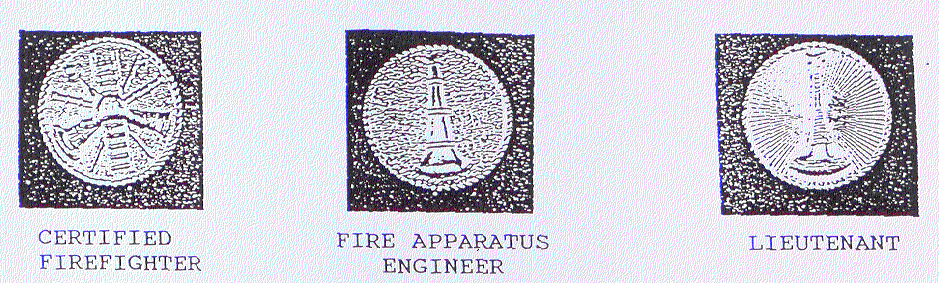 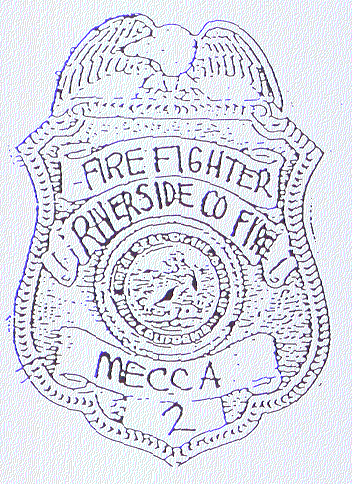 